Ausschreibung 2015 für den Hohenholzer Distanzritt, offene Bayerische Meisterschaft Vom 31.07. 2015 bis 02.08. 2015	Veranstaltungsdauer: 2 Tag(e) * oder Verein oder Firma. Erstveranstalter entsprechend Reglement:  ja  X neinLeitender Tierarzt:  Alexandra Prell 		Weiterer Tierarzt: Martina Zink	Nennschluss:	17.07.2015	Nachnennung möglich:	X ja	 nein	Nachnenngebühr: 20 EURTeilnehmerbegrenzung für die Gesamtveranstaltung:	X ja	 nein	min.	50	max.	80Tagesetappen bei MTR:       /       /       /       /      Bei Gespannen wird das Nenngeld pro Pferd erhoben, das Startgeld pro Gespann.	Teilnehmer, die nicht Mitglied im VDD sind, zahlen einen zusätzlichen Beitrag zum Startgeld. Er beträgt bei Einführungsritten/fahrten 5 Euro, bei kurzen und mittleren Distanzen 10 Euro, bei langen Distanzen 20 Euro; für Kinder/Jugendliche (bis 18. Jahre) 5 Euro.**	Höchstzeit = langsamste erlaubte Zeit um in der Wertung zu bleiben (Empfehlung lt. Reglement: T8 – T9). Startort:	Hohenholz 		Straße: Hohenholz 		Ort:91474 Langenfeld 		GPS-Koordinaten:    		Link:    	Zielort: 	wie Startplatz		Straße:    		Ort:   		GPS-Koordinaten:    		Link:    	Pferdeunterbringung:Ausrüstung:Ausrüstungsauflagen für Reiter: Helmpflicht für alle Reiter! Ausrüstungsauflagen für Pferde: gemäß Reglement, bei kühler Witterung/ Regen ist eine Decke am Pferd       mitzuführen!!!Wettbewerbsgericht gemäß Reglement, s. Aushang: Reiter, Chef-TA, VeranstalterPrüfungen im Detail (Teil 1):* bei markierten Ritten zählt im Zweifelsfall oder bei Fehlen von Markierung die KarteName und Nummer der topographischen Karten: 	1 : 25.000       		1 : 50.000       	Art der ausgegebenen Karten: 	 s/w	X farbigArt der Markierung: 	Sprühfarbe sowie Teller mit Pfeilen auf Holzpfählen* Anzahl der Starter pro Gruppe und Abstand in Min. (Einzel- und Gruppenstart ist auf LDR nicht erlaubt!).Prüfungen im Detail (Teil 2):Puls-Grenzwerte (Mindestanforderung):	Puls = 64 innerhalb 20 Min. Laufwerte für unangekündigte Kontrollen 	Puls = 72 innerhalb 10 Min.(Mindestanforderung):	Puls = 64 innerhalb 20 Min.Individuelle Angaben des Veranstalters:•	Die 40km sind ein Einführungsritt! Ich möchte daher alle bitten, nicht schneller als Tempo 4,5 zu reiten (Sonst LK 0) Jeder der schneller reiten möchte, kann sehr gerne für die 60km oder mehr nennen ! •	Bei 160 Km gelten Zeittore! •	Nachnennung! Bitte Nennung inkl. NENNGELD! bis zum 17.07.2015 schicken. Ab dem 17.05.2015 ist eine Nachnenngebühr fällig!!! •	Bitte ausgefüllte Nennung, mit allen Angaben zu Reiter und Pferd, per Post oder Mail. •	Wird bei einem Ritt die Mind. Teilnehmerzahl nicht erreicht, wird diese Streckenlänge nicht stattfinden.Quali. für die Bay.-M:	1. Wohnsitz des Reiters in Bayern und VDD MitgliedschaftMindestforderung:	Pferd und Reiter 1 LDR aus den Vorjahren und 1 MDR in 2015			Bei Nennung bitte mitschicken. Sonst keine Wertung für BM!Ergänzende HinweiseDer Teilnehmer reitet/ fährt auf eigene Verantwortung; jegliche Schadensersatzansprüche gegen den Veranstalter, seine Mitarbeiter und Helfer sind ausgeschlossen. Ausgenommen hiervon sind Personenschäden, die auf einer mindestens fahrlässigen Pflichtverletzung des Veranstalters, seiner Mitarbeiter oder Helfer beruhen sowie sonstige Schäden, die durch eine mindestens grob fahrlässige Pflichtverletzung des Veranstalters, seiner Mitarbeiter oder Helfer verursacht wurden.Die Teilnehmer tragen die volle Verantwortung für die Gesundheit ihrer Pferde und erklären mit der Abgabe der Nennung, dass sie eine gültige Tierhalterhaftpflichtversicherung für ihr Pferd abgeschlossen haben und den Veranstalter von allen Ansprüchen aus dem Ritt- bzw. Fahrgeschehen oder der Unterbringung freihalten. Für jeden Wettbewerb gilt immer die neueste Form des VDD-Reglements. Der Veranstalter muss gegebenenfalls die Ausschreibung entsprechend anpassen.Der VDD erhebt, verarbeitet und nutzt Ihre personenbezogenen Daten. Die Bestimmungen des Bundesdatenschutzgesetzes (BDSG) finden Anwendung. Die Verarbeitung und Nutzung Ihrer Daten erfolgt zur Erfüllung der satzungsgemäßen Aufgaben des VDD. Beteiligte Dienstleister erhalten Ihre Daten nur, soweit es für die Durchführung der satzungsgemäßen Aufgaben durch den Verband erforderlich ist. Dienstleister in diesem Sinne ist u. a. die Deutsche Reiterliche Vereinigung e.V. (FN), der wir Ihre personenbezogenen Daten (Name, Anschrift, Geburtsdatum, Lizenz, Funktionen im Verein sowie ggf. E-Mail Adresse) zur Verfügung stellen.Als Anschlussverband an die FN sind wir verpflichtet, bestimmte personenbezogene Daten dorthin zu melden. Für die Beantragung des Wettbewerbes und für die Veröffentlichung/Versendung darf nur dieses Formblatt benutzt werden. Zusätzliche Erläuterungen/Beschreibungen sind zulässig. Außer dem üblichen Futter dürfen den Pferden keine anderen Substanzen gegeben werden. Salz, Zucker, Mineralstoffe, Elektrolyte und Vitamine können oral verabreicht werden. Als Pflegemittel sind ausschließlich Substanzen erlaubt, die ADMR-konform sind.Zugelassen sind alle Pferde, soweit sie nicht innerhalb der letzten 10 Tage auf einer vom VDD genehmigten Veranstaltung aus der Wertung genommen wurden oder einer Sperre durch ein Organ des VDD unterliegen, sowie alle Teilnehmer entsprechend dieser Ausschreibung, soweit sie nicht einer Sperre durch ein Organ des VDD und/oder einer LK unterliegen.Verein Deutscher Distanzreiter und –Fahrer e. V. (VDD)Hohenholz, den 13.05.2015	rechtsverbindliche Unterschriften:VeranstalterOrganisatorNennungen anName *BachmayerVeranstalterVeranstalterVorname *Marion StraßeHohenholz 8PLZ/Ort91474 Langenfeld Tel.017661210979E-MailMarionbachmayer@yahoo.deEmpfänger für Nenngeld ― Kontoinhaber: Veranstalter Empfänger für Nenngeld ― Kontoinhaber: Veranstalter Empfänger für Nenngeld ― Kontoinhaber: Veranstalter Empfänger für Nenngeld ― Kontoinhaber: Veranstalter Bankverbindung: Sparkasse DiespeckBankverbindung: Sparkasse DiespeckBankverbindung: Sparkasse DiespeckBankverbindung: Sparkasse DiespeckIBAN: DE79 7625 1020 0000 1324 56	BIC:       IBAN: DE79 7625 1020 0000 1324 56	BIC:       IBAN: DE79 7625 1020 0000 1324 56	BIC:       IBAN: DE79 7625 1020 0000 1324 56	BIC:       ArtDatumStrecke gesamtHöhen-
meterNenn-
geld *Startgeld für*
VDD-Mitgl.	sonstStartgeld für*
VDD-Mitgl.	sonstHöchst- 
zeit**Mindestalter
Pferd	ReiterMindestalter
Pferd	ReiterTeilnehmer
min.	max.Teilnehmer
min.	max.AEFR01.08.1540 km 20,00 €12,00 €17,00 €T 8/320 M 5 14BKDR01.08.1560 km25,00 €23,00 €33,00 €T 7/420 M614CMDR01.08.1580 km30,00 €34,00 €44,00 €T 7/560 M614DLDR01.08.15  - 02.08100 km35,00 €45,00 €65,00 €T 7/700 M7147ELDR Bayr. Meisterschaft01.08.15  - 02.08120 km40,00 €56,00 €76,00 €T 6/720 M7147FLDR 01.08.15  -02.08.160 km55,00 €73,00 €93,00 €T 6/960 M7145GKiDR31.07.156 km  5,00 €  5,00 €  5,00 €T 12/72 M 54- 10 J3HSchnupper -Distanz02.08.1520 km10,00 €10,00 €10,00 €T 8/160 M51410 Box:	      EUR Wiese (Gras)	      EURX Paddock	10,00 EURPaddockpfand: 10,00 € 	Pferdeunterbringung in verschiedenen Ställen	Die Kosten sind mit den jeweiligen Besitzern Hafer    Heu    Strohwird gestellt	der Stallanlagen zu vereinbaren. Hafer   X Heu    Strohkann erworben werdenStrecken-längeVoruntersuchungVoruntersuchungVoruntersuchungVorbesprechungVorbesprechungVorbesprechungStrecken-längeDatumUhrzeitOrtDatumUhrzeitOrtA40 km31.07.15Ab 17:00 bis Einbruch Dunkelheit01.08.1506:00-07:00Hohenholz31.07.1521:00 Hohenholz FestzeltB60 km31.07.15Ab 17:00 bis Einbruch DunkelheitHohenholz31.07.1521:00HohenholzC80km31.07.15Ab 17:00 bis Einbruch DunkelheitHohenholz	31.07.1521:00Hohenholz D            100 km31.07.15Ab 17:00 bis Einbruch DunkelheitHohenholz31.07.1521:00HohenholzE120 km31.07.15Ab 17:00 bis Einbruch DunkelheitHohenholz 31.07.1521:00HohenholzF            160 km31.07.15Ab 17:00 bis Einbruch DunkelheitHohenholz31.07.1521:00HohenholzG                6 km31.07.1517:00 bis 17:30Hohenholz31.07.1517:45HohenholzH              20 km02.08.158:30 bis 9:15Hohenholz02.08.159:15HohenholzStrecken-längeNachuntersuchung (nach Zieleinlauf)Nachuntersuchung (nach Zieleinlauf)Nachuntersuchung (nach Zieleinlauf)TransportfreigabeTransportfreigabeTransportfreigabeSiegerehrungStrecken-längefrühestens
2 Std.innerh. 
30 Min.am Folgetagmit NU am Folgetag Datum / UhrzeitDatum / UhrzeitA40 kmXX01.08.201501.08.15 16:00B60 kmXX01.08.201501.08.15 19:00C80 kmXX01.08.201501.08.15 19:00D100 kmXX02.08.2015 08:0001.08.15 22:00E120 kmXX02.08.2015 08:0001.08.15 22:00F160 kmXX02.08.2015 08:0001.08.15 22:00 oder 02.08.15 09:00G6 kmXX31.07.1520:00H20 km1 Std. n ZielX02.08.1514:00Strecken-längeMarkierungMarkierungSchleifenGeläuf (in km)Geläuf (in km)Geläuf (in km)HufschutzHufschutzHufschutzHufschutzStrecken-längemarkiert *nach KarteStreckemehrmals Asphalt / Betonbefestigtunbefestigtvorgeschriebenerforderlichempfohlennicht erforderlichA40 kmX1 x3,51521,5XB60 kmX1 x 42036XC80 kmX2 x 40km73043XD100 kmX2 x 40km1 x 20km7,53557,5XE120 kmX12 40km2 x 20km84072XF160 kmX 2 x 40km4 x 20km 11,55593,5XG6 kmX1 x 6 km132XH20 kmX1 x 200,5514,5XStrecken-längeStart-zeitStartformStartformStartformStartformZentrales
Vet-GateAnzahl Pulsmessungpro VerfassungskontrolleAnzahl Pulsmessungpro VerfassungskontrolleStrecken-längeStart-zeitMassenEinzelGruppe / Min*gleitendZentrales
Vet-GateAnzahl Pulsmessungpro VerfassungskontrolleAnzahl Pulsmessungpro VerfassungskontrolleA40 kmAb 08:00X3 / 3 Min2 x B60 kmAb 07:00X3 / 3 Min X u AG2 xC80 km06:30X    /    Min.X u AG2 x D100 km06:00X    /    Min.X u AG2 x E120 km05:30X    /    Min.X u AG2 x F160 km05:00 X    /    Min.X u AG2 x G6 km18:00x3 / 5 MinH20 km09:30- 10:00x3 / 5 MinStrecken-längeVerfassungskontrollenVerfassungskontrollenVerfassungskontrollenVerfassungskontrollenVerfassungskontrollenVerfassungskontrollenVerfassungskontrollenStrecken-längeAnzahl gesamt(Vet-Gate, Vet-Check, Pause, Trot-By, Radar (d. h. ohne Kilometerangabe)(Vet-Gate, Vet-Check, Pause, Trot-By, Radar (d. h. ohne Kilometerangabe)(Vet-Gate, Vet-Check, Pause, Trot-By, Radar (d. h. ohne Kilometerangabe)(Vet-Gate, Vet-Check, Pause, Trot-By, Radar (d. h. ohne Kilometerangabe)(Vet-Gate, Vet-Check, Pause, Trot-By, Radar (d. h. ohne Kilometerangabe)(Vet-Gate, Vet-Check, Pause, Trot-By, Radar (d. h. ohne Kilometerangabe)Strecken-längeAnzahl gesamtArtbei PauseArtbei PauseA  40km2Vet Gate 20km 40 MinA  40km2Vet Check 33kmB60 km2Vet Gate20 km40 MinB60 km2Vet Gate 40 km40 MinB60 km2C80 km3Vet Gate20 km40 MinC80 km3Vet Gate 40 km40 MinC80 km3Vet Gate 60 km40 Min D100 km3Vet Gate 40 km30 MinD100 km3Vet Gate 60 km 40 MinD100 km3Vet Gate 80 km40 Min E120 km4Vet Gate 40 km30 Min Vet Gate100 km50 Min     Mit re check E120 km4Vet Gate 60 km40 Min E120 km4Vet Gate 80 km40 Min F160 km6Vet Gate 40 km30 MinVet Gate 100 km40 MinF160 km6Vet Gate 60 km30 MinVet GateZeittor: 19:20  120 km         50 Min      Mit Re check F160 km6Vet Gate 80km 40 Min Vet Gate 140 km50 MinMit Re checkG6 kmVet Check3 kmH20 kmVet Check12 kmStrecken-längeWertung KDR/KDF, MDR/MDF, LDR/LDFWertung KDR/KDF, MDR/MDF, LDR/LDFWertung KDR/KDF, MDR/MDF, LDR/LDFWertung KDR/KDF, MDR/MDF, LDR/LDFWertung KDR/KDF, MDR/MDF, LDR/LDFStrecken-längenach Zeit
Min/Secvorzeitiges Beenden i.d.W. möglich bei
km (nur auf LDR/F erlaubt!)vorzeitiges Beenden i.d.W. möglich bei
km (nur auf LDR/F erlaubt!)Aufsteigerritt auf kmAufsteigerritt auf kmA40 km in Min    km    kmB60 km in Sec    km    kmC80 km in Sec    km    kmD100 km in Sec     km    kmE120 km in SecX100 km    kmF160 km in SecX120km, 140km    kmG6 km in Min/ H20 km in MinStrecken-längeWertung EFR/EFF, KDR/KDF, MDR/MDFWertung EFR/EFF, KDR/KDF, MDR/MDFWertung EFR/EFF, KDR/KDF, MDR/MDFWertung EFR/EFF, KDR/KDF, MDR/MDFWertung EFR/EFF, KDR/KDF, MDR/MDFWertung EFR/EFF, KDR/KDF, MDR/MDFWertung EFR/EFF, KDR/KDF, MDR/MDFWertung EFR/EFF, KDR/KDF, MDR/MDFWertung EFR/EFF, KDR/KDF, MDR/MDFWertung EFR/EFF, KDR/KDF, MDR/MDFStrecken-längenach Leistungsklassen nach Leistungsklassen nach Leistungsklassen nach Leistungsklassen nach Leistungsklassen nach Leistungsklassen nach Fehlerpunkten nach Fehlerpunkten nach Fehlerpunkten nach Fehlerpunkten Strecken-längeLK1von – bis Min.LK2
von – bis Min.LK3
von – bis Min.LK4
von – bis Min.LK0
schneller als LK1Puls fehlerfrei bisFehlerpunkte pro Min. über / über
+ unter IdealzeitIdealzeit
(T5 
od. höher)A40 kmX180 - 220221 - 260261 - 320XH20 kmX100 - 120121 - 140141 - 160XStrecken-längeSonderwertungenSonderwertungenSonderwertungenSonderwertungenSonderprüfung:VDD-
Goldschleife(nicht bei EFR/F)Ehren-preiseStrecken-längeKonditions-
preisKlein-/
GroßpferdeRassenSonstigeSonderprüfung:VDD-
Goldschleife(nicht bei EFR/F)Ehren-preiseA40 kmXB60 kmXXC80 kmXXD100 kmX BCXXE120 kmX BCX XF160 kmX BCXX G6 kmXH20 kmXVeranstalter:Regionalbeauftragter des VDD:Friedberg, 17.05.2015               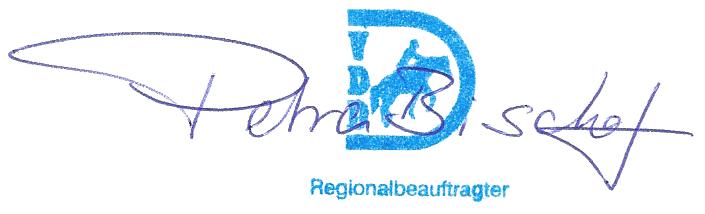 10/15